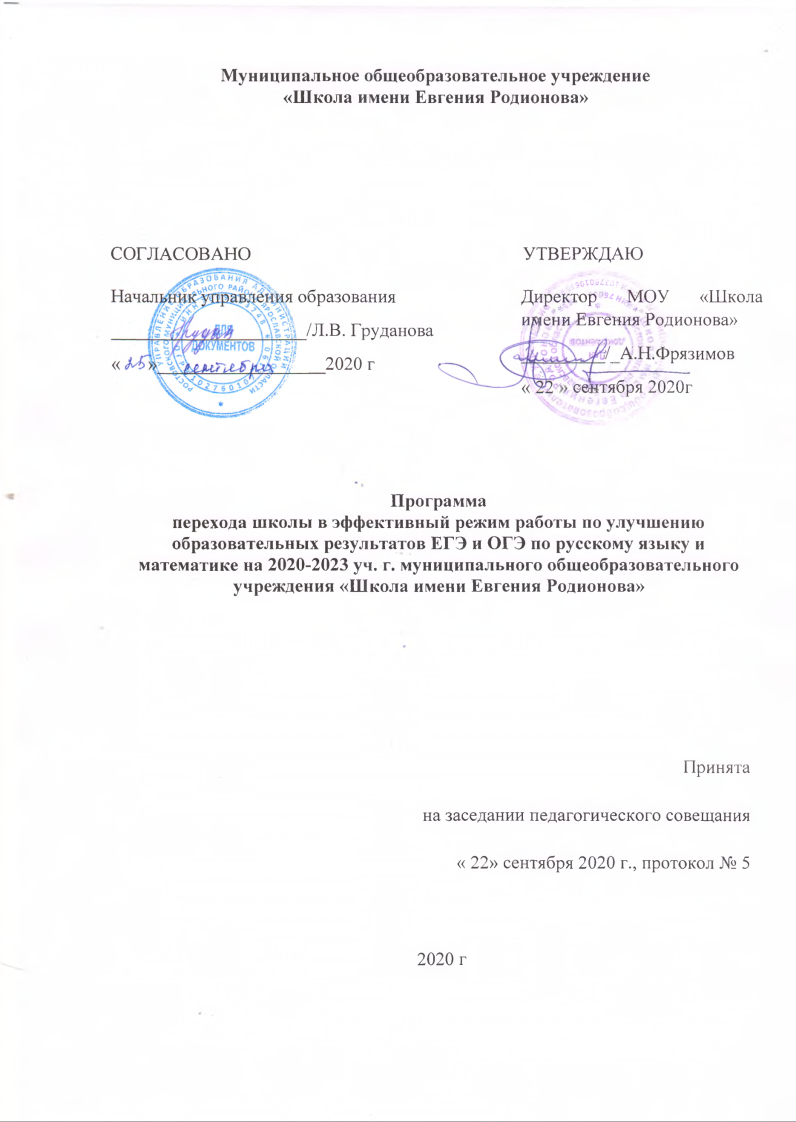 ОглавлениеПаспорт Программы-----------------------------------------------------------------3-4Пояснительная записка----------------------------------------------------------------5Аналитический раздел Программы  ------------------------------------5-12Целевой раздел Программы  --------------------------------------------12-14Целевые показатели Программы-------------------------------------------14Содержательный раздел Программы---------------------------------- 15-18 Дорожная карта реализации Программы ---------------------------- 18-22Оценочный раздел Программы -------------------------------------------- 22Ресурсное обеспечение Программы--------------------------------------- 23 Структура управления Программой-----------------------------------23-25Ожидаемые результаты---------------------------------------------------25-26  Приложения:   • Карта приоритетов   • Таблица соотношений целей и задач по выбранным приоритетам Программы  • Детализированный план реализации по каждому из приоритетов (на первый  год реализации Программы)  • План мониторинга достижения целевых показателей  • Описание рисковПаспорт программыПояснительная запискаПрограмма перехода школы в эффективный режим работы по повышению качества образовательных результатов ЕГЭ и ОГЭ по русскому языку и математике на 2020-2023 уч. г. (далее Программа) разработана на основе приказа  Департамента образования Ярославской области  от 21.01.2020 № 22/01-04 «Об утверждении планов-графиков реализации мероприятий ВЦП в 2020 году» и во исполнение мероприятия 4.2.7. ВЦП «Повышение качества образования в школах с низкими результатами обучения и в школах, функционирующих в неблагоприятных социальных условиях, путем реализации региональных проектов и распространения их результатов в субъектах Российской Федерации в рамках государственной программы Российской Федерации "Развития образования». На основании исследования, проведенного ГУЯО центр оценки и контроля качества образования  в 2019 г., МОУ «Школа имени Евгения Родионова»  была включена в кластер школ с низкими результатами обучения по основным показателям ГИА русский язык и математика. В соответствии с выявленной проблемой администрация школы ставит задачу сконцентрировать усилия всех участников образовательного процесса на повышение результатов ГИА по математике и русскому языку.1. Аналитический раздел     В соответствии с Положением о региональной системе работы со школами с низкими результатами обучения и школами, функционирующими в неблагоприятных социальных условиях использовались следующие показатели для выявления ШНОР:Группа основных показателей- ЕГЭ – 11 класс, ОГЭ – 9 класс по русскому языку и математике- ВПРГруппа вспомогательных показателей- Олимпиады и конкурсы- Сохранность контингента- ДостоверностьНа основании данных показателей, административная команда школы провела внутреннюю аналитику и сконцентрировала решение выявленной проблемы именно на этих показателях.1.1   Результаты итогового собеседования в 9 классеЗа три года с собеседованием по русскому языку справляются все учащиеся, средний балл справляемости от 14 до 15 баллов. Двое учащихся в 2020 году набрали высший балл – 19.1.2  Анализ мониторинга результатов ГИА по математике и русскому языку за 3 последних года1.2.1  Основные результаты ОГЭ по русскому языку и математике По русскому языку наблюдается 100% справляемость, успешность снизилась в 2019 году на 31%, что объясняется слабым подбором класса. По математике, идет снижение качества год от года, в 2018 году 2 человека не справились с ГИА.1.2.2 Сравнение среднего балла ОГЭ по русскому языку и математике с областным и районным баллами Средний балл по русскому и математике за последние три года ниже районного и областного.1.2.3 Сравнительный анализ результатов ЕГЭ по русскому языку и математикеСредний балл ЕГЭ по математике за два года увеличился на 12%, по русскому языку на 4%, по обоим предметам наблюдается положительная динамика.1.3 Анализ результатов ВПР  по математике и русскому языку в 4 классе (% качества) в сравнении качеством по области, району, стране.На основании таблицы, можно сделать вывод, что в 4 классе наблюдается год от года положительная динамика как по математике, так и по русскому языку. В 2019 году школа показала результаты выше по всем предметам в сравнении с показателями области, района, страны в целом.1.4  Рейтинговая таблица участия во всероссийской олимпиаде школьников Наблюдается количественное и качественное увеличение доли детей участвующих во всех этапах ВсОШ.1.5. Анализ сохранности контингентаЧисленность обучающихся в 2019-2020 учебном году на конец учебного года составила 227 человек. Наблюдается увеличение количества обучающихся по сравнению с прошлым годом на 8%.1.6. Характеристика педагогических кадров  преподающих математику и русский язык в 5-11 классахПедагоги, преподающие математику и русский язык, имеют высшее педагогическое образование и стаж работы более 20 лет. Трое из них работают в данной школе практически с момента ее основания. Таким образом, можно сделать вывод о том, что это опытные специалисты.1.7  SWOT-анализ  внутренних факторов развития школы Данная Программа спроектирована с учетом всех перечисленных причин и направлена в основном на повышение образовательных результатов обучающихся школы по результатам ГИА (математика и русский язык). Мы выделяем следующие направления, которые в настоящее время требуют улучшения: - улучшение качества преподавания;-развитие школьной образовательной среды, ориентированной на высокие              результаты;- активное взаимодействие с внешней средой;- улучшение качества управления.2. Целевой разделЦель Программы: повышение образовательных результатов, обучающихся школы по результатам ГИА (математика и русский язык)Задачи Программы: улучшение качества преподавания;развитие школьной образовательной среды, ориентированной на высокие результаты;активное взаимодействие с внешней средой; улучшение качества управления3. Целевые показатели программыПриоритеты изменений, на которые направлена реализация программы:Координация усилий всех субъектов образовательного процесса на достижение единой цели - повышения качества результатов   государственной итоговой аттестации выпускников школы.  Совершенствование методики преподавания математики и русского языка (по результатам анализа ВПР и ГИА) Создание условий для повышения уровня профессиональной компетентности педагогов в области подготовки   выпускников    к государственной итоговой аттестации.   Обеспечение непрерывного психолого-педагогического сопровождения выпускников 9, 11 классов в процессе подготовки к  
государственной итоговой аттестации в форме ОГЭ и ЕГЭ. Более подробно целевые показатели обозначены в таблице соотношений целей и задач по выбранным приоритетам Программы (Приложение 2).4.Содержательный раздел5. Дорожная карта (план мероприятий) реализации Программы6. Оценочный разделВнесение мероприятий контроля по математике и русскому языку в план ВШК - (ежемесячно)Методические объединения - (1 раз в  четверть) по проблемным вопросам, текущему состоянию преподавания математики и русского языка в 9,11 классахПедагогические советы по вопросам повышения образовательных результатов (август 2020, январь 2021)Курсовая подготовка педагогов – предметников (тематическая, по улучшению образовательных результатов обучающихся)Подготовка ежегодного доклада директора школы о результатах деятельности школы по реализации программы, отчет перед общественностью, управляющим советом, учредителем, самооценка образовательной организации по реализации программы перехода в эффективный режим работы.7. Ресурсное обеспечение Программы    Материально-технические условия позволяют реализовывать основную образовательную программу начального общего образования, основного общего образования, среднего общего образования. Материально-техническая база соответствует действующим санитарным и противопожарным нормам, нормам охраны труда работников организаций, осуществляющих образовательную деятельность, нормам, предъявляемым к территории организации и зданию школы.        Кадровый ресурс Программы: управленческая команда школы, педагоги, родители, учащиеся школы.      Административный ресурс: Управление образования РМР.      Ресурс методической и консультационной поддержки: ГАУ ДПО ЯО ИРО, социальные партнёры.8. Структура управления ПрограммойДиректор:разработка концептуальных оснований, стратегических целей образовательной организации, определение критериев оценивания реализации Программы, общий контроль перехода школы в эффективный режим работы;обеспечение активного взаимодействия и сотрудничества участников образовательного процесса;морально-эмоциональная поддержка участников реализации Программы;внедрение метода управления по результатам;укрепление материально-технической базы учебных кабинетов и мастерских и приведение средств обучения в соответствие с современными требованиями;управление бюджетом;организация мониторинга хода и результатов реализации Программы в целях проведения возможных корректировок осуществляемых и планируемых действий.Заместители директора по учебно-воспитательной и воспитательной работе:системный анализ проблем и планирование деятельности, направленной на их разрешение;разработка и корректировка нормативно-правовых документов;организация и разработка механизма активного взаимодействия и сотрудничества участников образовательного процесса (учащихся, родителей, педагогических работников, социальных партнёров);организация повышения квалификации педагогических кадров, формирование компетенции психолого-педагогического сопровождения, профессионального самоопределения учащихся;развитие творческих инициатив, мобильности педагогических работников, обобщение и распространение передового опыта;оказание информационно-методической помощи в планировании перспектив развития педагогических работников;организация взаимопосещения уроков, внеурочной деятельности с последующим самоанализом и анализом достигнутых результатов;анализ состояния преподавания по итогам промежуточного, итогового контроля;текущий контроль реализации перехода школы в эффективный режим работы.Педагогические работники:- обеспечение предметной готовности выпускников к сдаче ГИА;- обеспечение предметной готовности выпускников к сдаче ГИА;-проведение предметной диагностики с целью оценки уровня усвоения учащимися учебной программы;-проведение индивидуальных и групповых занятий в рамках базисного учебного плана;-проведение тренинга, способствующего совершенствованию у учащихся навыка работы с КИМами;-повышение профессиональной квалификации и компетентности работе с разными категориями учащихся: освоение новых образовательных технологий, активных методов обучения и др.;-разработка и проведение социальных и профессиональных проб, организация экскурсий, встреч с представителями различных профессий;-активное использование в образовательном процессе метода проектов, проблемных ситуаций и др.;-сопровождение обучающихся по выстраиванию индивидуального образовательно-профессионального маршрута;-активное использование в педагогической деятельности материалов виртуального кабинета, сайта школы;                                                                                                                                 -участие в создании копилки педагогических идей;                                                                                                                                                                  - разработка индивидуального плана развития.Классные руководители:информирование и осуществление постоянной связи между субъектами образовательного процесса;оказание психолого-педагогической поддержки учащихся;организация взаимодействия учащихся, педагогических работников, родительской общественности, социальных партнёров по выстраиванию учащимися образовательно-профессиональных маршрутов;проведение рефлексии собственной деятельности учащихся;морально-эмоциональная поддержка учащихся, родителей (законных представителей);сопровождение формирования портфолио личных достижений учащихся.9. Ожидаемые результаты1. Повышение результатов ГИА к концу 2023 учебного годау обучающихся 9 класса:по русскому языку: было-56 % (4.0) план- 60% (4.0)по математике: было-28 % (3.0)-план- 50 % (3.5)у обучающихся 11 класса:по русскому языку: было- 70 баллов план-   70 балловпо математике (профиль): было- 34 балла -план-60 баллов2. Результаты  Всероссийских проверочных работ:по русскому языку: было- 75 баллов  план-   75 балловпо математике (профиль): было- 60 баллов  план- 60 баллов3.  Результаты участия обучающихся школы: Во всероссийской олимпиаде школьников:  в школьном этапе было-76 % план- 80 %в муниципальном этапе было – 18 % план -25%в интеллектуальных конкурсах:было-30 % план- 50 %4. Результаты сохранности контингента школы:Факт –227 учащихся    план к 2023 году- 250 учащихсяГруппа дополнительных показателей 1.	Доля обучающихся, повысивших степень школьной мотивации -60%. 2.	Доля обучающихся, их родителей и педагогов, удовлетворенных качеством условий образования в ОО 90 %.3.	Доля обучающихся, занимающихся по дополнительным образовательным программам – 100 %4.	Доля педагогов школ, включенных в активные формы взаимодействия и саморазвития (профессиональные сообщества, конкурсное движение и др.) – 100%5.	Доля участников образовательных отношений, удовлетворенных материально-техническим обеспечением организации – 75 % 6.	Доля образовательных программ с использованием дистанционных технологий в общем пакете программ ОО-100%.7.	Доля обучающихся с образовательной неспешностью, которым оказана адресная поддержка -100%.Приложение 1Карта приоритетовПриложение 2Таблица соотношений целей и задач по выбранным приоритетам ПрограммыПриложение 3Детализированный план реализацииПрограммы перехода школы в эффективный режим работы по повышению качества образовательных результатов ЕГЭ и ОГЭ по русскому языку и математике МОУ «Школа имени Евгения Родионова»на 2020-2021 учебный годЦель: повышение образовательных результатов, обучающихся школы по результатам ГИА (математика и русский язык)Приложение 4План мониторинга достижения целевых показателейПриложение 5Описание рисков Наименование программыПрограмма перехода школы в эффективный режим работы по улучшению образовательных результатов ЕГЭ и ОГЭ по русскому языку и математике на 2020-2023 уч. г. муниципального общеобразовательного учреждения «Школа имени Евгения Родионова» Основание разработки –  актуальность для школы     Показатели  ГИА по русскому языку и математике ниже в сравнении с муниципальными и областными показателями за период с 2017 по 2019гг (по данным ЦОиККО)Основные разработчики Фрязимов А.Н.-директор школы, Сорокина Е.Ю., Таланова И.Б.-замдиректора, Батулина З.Г., Курочкина О.А.-учителя русского языка и литературы, Полушкина Т.Б.-учитель математики.Приоритеты Программы1.Координация усилий всех субъектов образовательного процесса на достижение единой цели - повышения качества результатов   государственной итоговой аттестации выпускников школы.  2.Совершенствование методики преподавания математики и русского языка (по результатам анализа ВПР и ГИА) 3.Создание условий для повышения уровня              профессиональной компетентности педагогов в области подготовки   выпускников    к государственной итоговой аттестации.  4.Обеспечение непрерывного психолого-педагогического сопровождения выпускников 9,11 классов в процессе подготовки к  
государственной итоговой аттестации в форме ОГЭ и ЕГЭ.  Ожидаемые конечные результаты реализацииУлучшение образовательных результатов школы -качество образования и результаты ГИА стабильно не ниже среднего уровня по Ростовскому МР.100 % педагогов русского языка и математики повысят уровень     профессиональной компетентности в области подготовки   выпускников    к государственной итоговой аттестации.  90% обучающихся овладеют процессом проектирования индивидуальной образовательно-профессиональной траектории при поддержке педагогических работников и родителей (законных представителей).Сроки и этапы реализации Программы1. Первый этап (май-сентябрь 2020 года) – аналитико-диагностический.Цель: проведение аналитической и диагностической работы, разработка текста и утверждение программы перехода школы в эффективный режим работы(в части улучшения образовательных результатов)2. Второй этап (октябрь 2020 года-июнь2023 года) – деятельностный.Цель: реализация Программы перехода школы в эффективный режим работы, доработка и реализация подпрограмм Программы3. Третий этап(2021-2022)–этап промежуточного контроля и коррекции.Цель: отслеживание и корректировка планов реализации Программы, апробация и экспертная оценка информационно-методического обеспечения образовательной деятельности.4. Четвертый завершающий этап (июнь 2023 года). Цель: подведение итогов реализации Программы перехода школы в эффективный режим работы, распространение опыта работы, разработка нового стратегического плана развития школы.Ответственные лица, контактыДиректор школы: Фрязимов  Александр НиколаевичЗамдиректора по УВР: Сорокина Елена ЮрьевнаЗамдиректора по МР: Таланова Ирина Борисовна(48536) 22-4-98ГодУчаствовало в собеседованиивсего балловПолучили "зачетПолучили "незачет"2018 год12/100%15,6 \19 (85%)12/100%02019 год17/10014/19(73%)17/10002020 год18/100%15/19(85%)18/100%0Наименование предмета/ год Кол-во обучающихся, и сдающихСредний баллДоля среднего балла от максимального, %Количество обучающихся (в %), получивших отметкуКоличество обучающихся (в %), получивших отметкуКоличество обучающихся (в %), получивших отметкуКоличество обучающихся (в %), получивших отметкуСправляемость, %Успешность, %Наименование предмета/ год Кол-во обучающихся, и сдающихСредний балл«2»«3»«4»«5»Справляемость, %Успешность, %Русский языкРусский языкРусский языкРусский языкРусский языкРусский языкРусский языкРусский языкРусский языкРусский язык20176/6/100%429-2/34%4/66%-100%66%20187/7/100%429-2/29%5/71%-100%71%201914\14100%429-8/58%3/21%3/21%100%42%Математика Математика Математика Математика Математика Математика Математика Математика Математика Математика 20176/6/100%3,515-3/50%3/50%-100%50%20187/7/100%313-5/71%2/29%-86%29%201914\14100%312-10/72%4/28%-100%28%2017 год2017 год2018 год2018 год2019 год2019 годРусский языкМатема-тикаРусский языкМатема-тикаРусский языкМатема-тикаСредний балл по школе27,81429122912Средний балл по району31,115,931,213,9Средний балл по области32,915,630,515,430,415,62017 год2017 год2018 год2018 год2019 год2019 годматематикарусский языкматематикарусский языкматематикарусский языкСр. балл по школе2563347011 класса в школе не было11 класса в школе не былоСредний балл по области47,572,452,874,711 класса в школе не было11 класса в школе не былоНе справились профильным уровнем 2 (50%)01(20 %)011 класса в школе не было11 класса в школе не былопоказатели2017 год2017 год2018 год2018 год2019 год2019 годматематикарусский языкматематикарусский языкматематикарусский языкСр. балл по школе73,331,282,7%71%87,583,3%Средний балл по району79,7%66,1%77,6%72,7%73,4%68%Средний балл по области79,7%72,6%80,6%70,6%82%70%Средний балл по России78,6%74,5%78,1%70,3%78,5%68%2016-20172017-20182018-20192019-2020Школьный этап36 чел –45 %80 чел 65 %66 чел 47%114 чел 76 %Муниципальный этап04 участника3 призера1 победитель  1 призер7 участников 2 победителя19 участниковРегиональный этап0002  участникаГОУ ДО ЯО ЯРИОЦ «Новая школа»001 призер4 участника2 участника Год2017-20182018-20192019-2020Кол-во191210227Показатели Показатели 2017-20182017-20182018-20192018-20192019-20202019-2020математикарусскийматематикарусскийматематикарусскийКв. кате-горияВысшая010101Кв. кате-горияПервая111111Кв. кате-горияСоответствие101010Возраст Возраст 50 лет и 62 года50 летСтаж работыСтаж работыБолее 20 летБолее 20 летБолее 20 летБолее 20 летБолее 20 летБолее 20 летОбразование Образование Высшее педагогическоеВысшее педагогическоеВысшее педагогическоеВысшее педагогическоеВысшее педагогическоеВысшее педагогическоеСильные стороныСлабые стороныВозможностиУгрозы- Школа полностью обеспечена педагогическими кадрами.- Участники образовательного процесса заинтересованы в переходе школы в эффективный режим работы.- Материально-техническая база удовлетворительная.- Разработана и внедрена система стимулирования педагогов.- Многолетнее сотрудничество школы с социальными партнёрами.-Достаточный уровень прохождения педагогами курсов повышения квалификации.- Участие в творческих дистанционных проектах и Интернет-конкурсах. -Достаточный уровень сформированности ИКТ компетенций педагогов-  в 4 классе наблюдается год от года положительная динамика по всем предметам ВПР. В 2019 году школа показала результаты выше по всем предметам в сравнении с показателями области, района, страны в целом.- Преподавание ведут опытные педагоги, имеющие стаж работы в данной специальности более 20 лет- Трое педагогов из четырех имеют первую и высшую квалификационные категории-Не высокий уровень аттестации педагогических кадров- Отсутствие психолого-педагогического сопровождения обучающихся на системной основе.- Низкий уровень компетенции педагогических кадров по вопросам психолого-педагогического сопровождения, профессионального самоопределения разных категорий учащихся.- Один педагог (по математике) имеет соответствие занимаемой должности и возраст 62 года- Совершенствование системы управления.- Формирование инфраструктуры- Расширение социального партнёрства, активного и системного взаимодействия и сотрудничества.- Повышение уровня профессиональной квалификации и компетентности работников по вопросам психолого-педагогического профессионального сопровождения разных категорий учащихся.- Организация мониторинга образовательных результатов.- Мотивация педагогических работников на корректировку и внедрение образовательных программ, обеспечивающих доступность и качество образования. - Наличие школьных автобусов позволяет осуществлять подвоз детей в школу и организовать экскурсионную деятельность школьников - Сопротивление со стороны родителей как участников образовательного процесса к взаимодействию с педагогами по вопросам сопровождения своих детей в рамках образовательного процесса.- Снижение мотивации учащихся к учебной деятельности.- Снижение культурного уровня и усложнение социально-экономического состояния части семей учащихся.- Нехватка финансирования на процессы и проекты развития.Задача Основные направления работыулучшение качества преподаванияПрименение принципа объективной оценкиРазработка индивидуальных траекторий школьников.Обучение технологии самостоятельной подготовки к ГИА с помощью материалов открытого банка заданий единого портала ФИПИ   На всех предметах учить детей пересказу, работе с текстом по выявлению проблем, составлению текстов по заданным темам (не менее 10 предложений), аргументированным ответам на вопросы ( не менее 2-х аргументов.)Формировать осознанные знания учащихся,  с помощью метода варьирования текста задания.Ежеурочный разбор примеры решения экзаменационных заданий. При работе с тестами формировать у учащихся навыки самоконтроля времени, прикидки результатов, подстановке как приему проверки, рассматривать метод исключения неверных ответов.  На каждом уроке включать задания на развитие логики, мышления и кругозора.Используя  работу с сообщениями, рефератами, вернуться к письменным текстам и запретить старшеклассникам читать  с листа или слайда презентации. Поощрять учеников, работающих с книгами! развитие школьной образовательной среды, ориентированной на высокие результатыКоллективное участие 9,11 взводов   свести до минимума во внеклассных мероприятиях и не учитывать их в школьном рейтинге.Для выпускников ввести рейтинг  результатов, выбранных ими для будущей профессиональной деятельности. Больше проводить мероприятий для расширения общего кругозора и по тем предметам, которые планируют сдавать ученики. В декабре среди старшеклассников 9,11 кл. проводить обязательное  отчетное собрание о подготовке к экзаменам (с выступлением учеников, учителей и родителей).После каждого мероприятия проводить речевую рефлексию.Внеклассные мероприятия проводить по типу заданий ОГЭ, ЕГЭ между командами ( не классами, а сборными) 8-9, 10-11 , чтобы ребята могли друг у друга учиться. 7.  Мероприятия для старшеклассников должны способствовать развитию общеучебных аналитических умений и навыков, языковой грамотности школьников.активное взаимодействие с внешней средойПостоянно быть на связи с родителями 9 и 11 классов на предмет совместных усилий по подготовке к ГИА. Усилить взаимодействие родителей с классным руководителем и учителями предметниками. На первом родительском  собрании в 9,11 классах информировать родителей о процедуре ЕГЭ, особенностях подготовки к тестовой форме сдачи экзаменов, о ресурсах Интернет.Обязательное проведение практикума  выполнения ЕГЭ, ОГЭ для родителей 8 и 10 классах в мае-июне, чтобы познакомились с кодификатором по всем предметам, имели представление о процедуре экзамена и, учитывая индивидуальные особенности своего ребенка, заранее могли продумать стратегию поддержки.Организация сетевого обучения со школами города и района по вопросу подготовки к ГИАУчастие в муниципальных репетиционных  мероприятиях по подготовке к ГИА.улучшение качества управленияПроведение в образовательном учреждении аналитических семинаров и педагогических советов по выявлению причин низких результатов обучения.Повышение квалификации педагогических работников через внедрение школьной службы навигации.Организация регулярных встреч учителей-предметников, работающих в выпускных классах, с мониторингом текущей ситуации по успеваемости выпускников и анализом эффективности применяемых технологий и методов  обучения.Проводить раннюю диагностику предметов по выбору (8,10 классы)  Продолжить проводить пробные внутри школьные ОГЭ, ЕГЭ (на начало и конец четвертей) с полным анализом, начиная  с 8 класса, и обязательным информированием родителей о результатах диагностик.Предусмотреть в учебном плане дополнительные часы на индивидуально – групповые занятия с выпускниками по математике, русскому языку-литературе.  Поддерживать высокую учебную мотивацию учеников и их педагогов.   Вести строгий контроль за объемом дом.заданий по предметам, которые ученики не сдают на экзаменах. Приоритет Вид работ Планируемый результат Сроки выполнения Ответственные 1. Улучшение предметных и метапредметных результатовКонтроль за преподаванием предметов Оперативная информацияВ течение годаЗаместитель директора по УВР1. Улучшение предметных и метапредметных результатовЕжемесячный анализ успеваемости по школеДинамика успеваемостиВ течение годаЗаместитель директора по УВР1. Улучшение предметных и метапредметных результатовЧествование отличников и хорошистов (линейки, доска почета, награждения)Повышение школьной мотивацииВ течение годаЗаместитель директора по УВР1. Улучшение предметных и метапредметных результатов Проведение стартовых, рубежных и тематических диагностических контрольных работ и их анализ.Позитивная динамика качества знаний учащихся.В течение годаЗаместитель директора по УВР1. Улучшение предметных и метапредметных результатовИндивидуальное сопровождение обучающихся в период подготовки к ГИАСтабильные результаты ГИАВ течение годаЗаместитель директора по УВР1. Улучшение предметных и метапредметных результатовОрганизация проектной и исследовательской деятельности на уроках и во внеурочной деятельностиСопровождение талантливых и одаренных детейВ течение годаЗаместитель директора по УВР1. Улучшение предметных и метапредметных результатовПроведение профориентационной работы Обучение технологии самостоятельной подготовки к ГИА с помощью материалов открытого банка заданий единого портала ФИПИ   Организация консультационных занятийПроведение тематических зачетов по предметам по выбору Результаты ЕГЭ и ОГЭ  Позитивная динамика средних баллов по предметамВ течение годаЗаместитель директора по УВР1. Улучшение предметных и метапредметных результатовПроведение репетиционных диагностических работПредупреждение отрицательных результатов В течение годаЗаместитель директора по УВР2. Совершенствование системы оценивания и учета результатовПроведение процедуры самоанализа за деятельностью  учителей Установление стандартов, критериев, норм оценки состояния различных подсистем ОУПо плану ВШК   Администрация2. Совершенствование системы оценивания и учета результатовПроанализировать возможные подходы, основанные на идеологии федерального государственного стандарта основного общего образования (ФГОС), к построению системы оценки метапредметных результатов обучения в соответствии с требованиями к результатам;разработать диагностический инструментарий для оценки предметных и метапредметных результатов обучения по основным предметамИюнь –август  2021Администрация, творческая группа учителей2. Совершенствование системы оценивания и учета результатовСбор информации о степени соответствия объектов контроля разработанным нормам; Сопоставление достигнутых результатов с установленными стандартами;  По плану ВШК   Администрация2. Совершенствование системы оценивания и учета результатовАнализ фактов, поиск путей преодоления несоответствий;  Осуществление корректирующих действий относительно ранее принятых решений и планов относительно качества образованияПередача и распространение информации на нижестоящие уровни о достигнутых результатах, их качестве;  оценка информации о качестве результатов По плану ВШК   Администрация3. Индивидуальная поддержка учениковПровести диагностику способностей, склонностей и интересов учащихся.Организовать дополнительное обучение через организацию внеурочной деятельностиСентябрь каждого учебного годаадминистрацияПровести диагностику по самоопределению, обеспечить раннюю профориентацию и самоопределение обучающихсяРазработка школьной системы по профориентацииноябрь 2020 годаАдминистрация, классные рук.Определить причины недостижения прогнозирования выбранных личностных результатовОпределить направления и перечень мероприятий по ликвидации дефектов воспитания и развития конкретного ребенка4 четверть каждого уч. годаАдминистрация, психолог, кл.рук.4. Поддержка профессионального роста учителейПроведение в образовательном учреждении аналитических семинаров по выявлению причин низких результатов обучения Оперативная информация Раз в четверть   Администрация4. Поддержка профессионального роста учителейПовышение квалификации педагогических работников через: - курсовую подготовку, - участие в конкурсах и проектах; - самообразование Аттестация на более высокие категории и подтверждение имеющихсяПо плану ГОУ ЯО ИРО, плану метод.работы в школе Администрация4. Поддержка профессионального роста учителей- участие в работе ММО,-участие в работе региональной базовой площадки.-Проведение внутрикорпоративных семинаровПовышение компетентностей учителейПо плану ММЦ,По плану методической работы в школе  АдминистрацияСопровождение педагогических работников в период прохождения аттестацииАттестация на более высокие категории и подтверждение имеющихсяПо плану методической работы в школеАдминистрацияМотивирование учителей школы на участие в инновационной работе и распространению педагогического опытаПовышение доли учителей, участвующих в профессиональных конкурсахВ течении годаАдминистрацияЭтапы и сроки программыЦель Компоненты совместной деятельности. Ответственный Содержательная характеристика компонентов деятельностиПервый этап (май-сентябрь 2020 года) – аналитико-диагностическийпроведение аналитической и диагностической работы, разработка текста и утверждение программы перехода школы в эффективный режим работы (в части улучшения образовательных результатов)Разработка Программы повышения качества образования. Ответственный: администрация школы1. Анализ социального заказа школе (анкетирование родителей, учащихся).2. Постановка целей и их конкретизация.3. Разработка мероприятий по выполнению Программы, обоснование их актуальности, прогнозирование ожидаемых результатов.Первый этап (май-сентябрь 2020 года) – аналитико-диагностический2. Создание условий необходимых для разработки и освоения Программы.Ответственный: директор школы1. Овладение методами изучения личности ребенка, выявление потенциала школьников.2. Кадровое обеспечение реализации программы.3. Разработка необходимого учебно-методического комплекса.Второй этап (октябрь 2020 года-июнь2023 года) – деятельностныйреализация Программы, доработка и 1. Работа по получению сводных диагностических данных по школе, в том числе по изучению личности ребенка, выявлению интеллектуального потенциала и способностей школьников, качества системы управления, проблем педагогического корпуса.Ответственный: педагогический коллектив, администрация школы1.  Выявление способностей школьников.2.  Индивидуальная оценка развития личности, возможностей и способностей школьников.3.Диагностика профессиональных затруднений педагогов.4.Формирование системы управления качеством образования в школе.Второй этап (октябрь 2020 года-июнь2023 года) – деятельностный2. Развитие творческих и интеллектуальных способностей школьников всех возрастных групп, повышение качества обучения и образования.Ответственный: педагогический коллектив, администрация школыРазработка программ коррекции  индивидуальных образовательных маршрутов школьников.Повышение квалификации педагогов.Совершенствование работы методической службы школыПроведение научно-практических конференций, интеллектуальных марафонов, творческих конкурсов.Создание программ исследовательской деятельности, предусматривающим групповые и индивидуальные занятия.Привлечение родительского сообщества.Создание банка данных по вопросам  оценки качества образования.Третий этап(2021-2022)–этап промежуточного контроля и коррекции.отслеживание и корректировка планов реализации Программыапробация и экспертная оценка информационно-методического обеспечения образовательной деятельности.Ответственный: ИРО, администрация школы1. Корректировка, обработка Программы в соответствии с полученными результатами.Четвертый завершающий этап (июнь 2023 года). подведение итогов реализации Программы, распространение опыта работы, разработка нового стратегического плана развития школы.Анализ деятельности по реализации целей и задач Программы, оценка ее результативности, оформление результатов.Ответственный:  администрация школы1. Обработка всех данных, сравнение результатов, полученных в ходе реализации Программы.2. Подведение итогов на педагогическом и общественном совете школы.3. Обобщение и описание хода и результатов, полученных в ходе реализации Программы.4. Отчет по реализации Программы.ПриоритетыКоординация усилий всех субъектов образовательного процесса на достижение единой цели - повышения качества результатов   государственной итоговой аттестации выпускников школы.   Совершенствование методики преподавания математики и русского языка (по результатам анализа ВПР и ГИА)Создание условий для повышения уровня профессиональной компетентности педагогов в области подготовки   выпускников    к государственной итоговой аттестации.  Обеспечение непрерывного психолого-педагогического сопровождения выпускников 9,11 классов в процессе подготовки к  
государственной итоговой аттестации в форме ОГЭ и ЕГЭ.  ОбязательныеАнализ проверяемых элементов образовательных достижений по русскому языку и математике, по которым выпускники 9-х и 11-х классов достигли низкого уровня по соответствующему критерию при выполнении базового уровня.Разработка листов оценки образовательных достижений.Разработка критериев достижения планируемых результатов.Разработка рабочих программ ЭК для подготовки к ГИА.Учителям-предметникам организовать всестороннюю помощь выпускникам, способствующую повышению качества подготовки обучающихся к ЕГЭ: групповые консультации, групповая и индивидуальная работа во внеурочное время и т. д.Уделить особое внимание слабоуспевающим обучающимся и поставить их на постоянный контроль со стороны учителя.Учителям-предметникам обратить внимание на выполнение требований к уровню подготовки выпускников по предметам и критерии оценивания работ обучающихся, объективно оценивать   устные ответы и письменные работы обучающихся.Распространение опыта педагогов по подготовке к государственной итоговой аттестации выпускников Разработка программы психолого-педагогического сопровождения выпускников. Прохождение курсов повышения квалификации  по вопросам психолого-педагогического сопровождения обучающихся.СрочныеПроведение стартовых административных работ в 5, 10 классах. диагностический контроль знаний обучающихся; - повторение «западающих» тем учебного курса;Разработка планов индивидуальной работы с обучающимися  Вести постоянный анализ результатов тренировочных работ с целью определения типичных ошибок и их ликвидации. Использовать методические приемы, повышающие эффективность подготовки к ЕГЭ и ГИА-9.Обучение педагогов  оценке общеучебных достижений обучающихся,  оценке показателей качества и результативности деятельности педагоговОбеспечение научно-методического сопровождения деятельности педагогов школы. Сотрудничество учителей школы, ориентация на совместные достижения.ЖелательныеПроведение мониторинговых исследований, включающихпромежуточные срезовые проверочные тестовые предметные работы в 8,10-х классах;Проведение пробных экзаменов по предметам, онлайн-тестов. Разработка алгоритмов самооценки образовательных достижений.Для усиления эффективности преподавания предметов в системе использовать уровневую дифференциацию, личностно-ориентированный подход на уроках, факультативах и во внеурочное время, проводить индивидуальную работу с обучающимися по освоению стандарта.Составление персонифицированных программ повышения профессионального уровня педагогического работника.Активизация работы в ММО.Тесное взаимодействие со школами города.Сильно связанные с другими приоритетамиУчастие обучающихся в конкурсах, олимпиадах по математике и русскому языку.Увеличение количества обучающихся по русскому языку, литературе, математике занятых в проектно- исследовательской деятельности.Организация и проведение тренингов, направленных на повышение психолого- педагогической компетентности педагоговСлабо связаны с другими приоритетамиРабота «Каникулярной школы» для учащихся 5- 9 классовСоздание программы профессионального саморазвития учителя.Изучение методов и форм обучения через взаимопосещение уроков. Пополнение методической копилки школы.Диссеминация опыта через педагогические сообщества в Интернете.Приоритет 1. Координация усилий всех субъектов образовательного процесса на достижение единой цели - повышения качества результатов   государственной итоговой аттестации выпускников школы.   Приоритет 1. Координация усилий всех субъектов образовательного процесса на достижение единой цели - повышения качества результатов   государственной итоговой аттестации выпускников школы.   ЦельСовершенствование образовательного процесса, способствующего повышению качества результатов ГИАЗадача 1 .	Повышение уровня обученности, качественной успеваемости, результатов ГИА.Анализ проверяемых элементов образовательных достижений по русскому языку и математике, по которым выпускники 9-х и 11-х классов достигли низкого уровня по соответствующему критерию при выполнении базового уровня.Разработка листов оценки образовательных достижений.Разработка критериев достижения планируемых результатов.Разработка алгоритмов самооценки образовательных достижений.Разработка рабочих программ ЭК для подготовки к ГИА.Проведение стартовых административных работ в 5, 10 классах. Проведение пробных экзаменов по предметам, онлайн-тестов.Дифференцированные дополнительные занятия по предметам. Работа «Каникулярной школы» для учащихся 5- 9 классов.Задача 2. 	Выравнивание шансов детей на получение качественного образованияПроведение мониторинговых исследований, включающих: - промежуточные срезовые проверочные тестовые предметные работы в 8,10-х классах; - диагностический контроль знаний обучающихся; - повторение «западающих» тем учебного курса;Задача 3.Повышение мотивации к обучению слабоуспевающих детей. Использование методов и приемов, активизирующих познавательную активность детей; Мониторинг личных достижений учащихся. Разработка планов индивидуальной работы с обучающимися  группы риска на основе результатов диагностических контрольных работ, проверочных работ, репетиционного тестированияЗадача 4. Создание условий роста одаренных детей Участие обучающихся в конкурсах, олимпиадах по математике и русскому языку.Увеличение количества обучающихся по русскому языку, литературе, математике занятых в проектно- исследовательской деятельности. Разработка планов индивидуальной работы с обучающимися, включенными в группы потенциальных  высокобальников на основе результатов диагностических контрольных работ, проверочных работ, репетиционного тестированияПриоритет 2.  Совершенствование методики преподавания математики и русского языка (по результатам анализа ВПР и ГИА)Приоритет 2.  Совершенствование методики преподавания математики и русского языка (по результатам анализа ВПР и ГИА)Цель  проведение объективной оценки учебных достижений по математике и русскому языкуЗадача 1. Осуществление единого подхода к оцениванию образовательных результатов по математике и русскому языку.Учителям-предметникам организовать всестороннюю помощь выпускникам, способствующую повышению качества подготовки обучающихся к ЕГЭ: групповые консультации, групповая и индивидуальная работа во внеурочное время и т. д.Вести постоянный анализ результатов тренировочных работ с целью определения типичных ошибок и их ликвидации. Использовать методические приемы, повышающие эффективность подготовки к ЕГЭ и ГИА-9.Уделить особое внимание слабоуспевающим обучающимся и поставить их на постоянный контроль со стороны учителя.Для усиления эффективности преподавания предметов в системе использовать уровневую дифференциацию, личностно-ориентированный подход на уроках, факультативах и во внеурочное время, проводить индивидуальную работу с обучающимися по освоению стандарта.Учителям-предметникам обратить внимание на выполнение требований к уровню подготовки выпускников по предметам и критерии оценивания работ обучающихся, объективно оценивать   устные ответы и письменные работы обучающихся.Приоритет 3.  Создание условий для повышения уровня профессиональной компетентности педагогов в области подготовки   выпускников    к государственной итоговой аттестации.  Приоритет 3.  Создание условий для повышения уровня профессиональной компетентности педагогов в области подготовки   выпускников    к государственной итоговой аттестации.  Цель Повышение профессиональной мобильности педагогических работниковЗадача 1. Проведение методических  семинаров, педагогических советов, воркшопов  для учителей-предметников.Распространение опыта педагогов по подготовке к государственной итоговой аттестации выпускников Обучение педагогов  оценке общеучебных достижений обучающихся,  оценке показателей качества и результативности деятельности педагогов.Задача 2 Принятие своевременных мер, направленных на обеспечение качественного образования, повышение качества подготовки выпускников.Составление персонифицированных программ повышения профессионального уровня педагогического работника с учетом диагностики профессиональных дефицитов.Организация и проведение тренингов, направленных на повышение психолого-педагогической компетентности педагогов.Задача 3.  Устранение формального отношения учителей к саморазвитию и самообразованиюСоздание программы профессионального саморазвития учителя.Изучение методов и форм обучения через взаимопосещение уроков. Пополнение методической копилки школы.Приоритет 4. Обеспечение непрерывного психолого-педагогического сопровождения выпускников 9,11 классов в процессе подготовки к  
государственной итоговой аттестации в форме ОГЭ и ЕГЭ.  Приоритет 4. Обеспечение непрерывного психолого-педагогического сопровождения выпускников 9,11 классов в процессе подготовки к  
государственной итоговой аттестации в форме ОГЭ и ЕГЭ.  Цель Повышение  теоретической и практической подготовки педагогов по вопросам психолого-педагогического сопровождения обучающихся.Задача 1. Создание условий профессионального роста педагогов в области психолого-педагогического сопровождения при подготовке к ВПР и ГИА Прохождение курсов повышения квалификации  по вопросам психолого-педагогического сопровождения обучающихся.Обеспечение научно-методического сопровождения деятельности педагогов школы. Разработка программы психолого-педагогического сопровождения выпускников.Задача 2. Активное сетевое взаимодействие.Активизация работы в ММО.Тесное взаимодействие со школами города.Диссеминация опыта через педагогические сообщества в Интернете.№п/пМероприятиеСрокиСрокиОтветственныеОтветственныеОтветственныеОжидаемые результаты1. Аналитическое обеспечение1. Аналитическое обеспечение1. Аналитическое обеспечение1. Аналитическое обеспечение1. Аналитическое обеспечение1. Аналитическое обеспечение1. Аналитическое обеспечение1. Аналитическое обеспечениеУровень образовательной организацииУровень образовательной организацииУровень образовательной организацииУровень образовательной организацииУровень образовательной организацииУровень образовательной организацииУровень образовательной организацииУровень образовательной организации1.1.Анализ результатов ОГЭ, ЕГЭ 2019 года на уровне образовательной организации15.10.15.10.АдминистрацияООАдминистрацияООАдминистрацияООВыявление проблемных областей1.2.Разработка плана по повышению качества предметного образования и подготовки к государственной итоговой аттестации20.12.20.12.АдминистрацияООАдминистрацияООАдминистрацияООПлан по повышению качества предметного образования, выставлен на сайте образовательной организации1.3.Формирование группы риска выпускников 9 и 11 классов для организации индивидуальной работы по устранению учебных дефицитов и повышению учебной мотивации и групп потенциальных высокобалльников для организации индивидуальной работы с обучающимися.01.11.01.11.АдминистрацияООАдминистрацияООАдминистрацияООСписок учащихся «группы риска» и потенциальных высокобалльников2. Работа с педагогическими кадрами2. Работа с педагогическими кадрами2. Работа с педагогическими кадрами2. Работа с педагогическими кадрами2. Работа с педагогическими кадрами2. Работа с педагогическими кадрами2. Работа с педагогическими кадрами2. Работа с педагогическими кадрамиУровень образовательной организацииУровень образовательной организацииУровень образовательной организацииУровень образовательной организацииУровень образовательной организацииУровень образовательной организацииУровень образовательной организацииУровень образовательной организации2.1.Формирование графика повышения квалификации учителей - предметников с учетом результатов ГИАсентябрь 2020сентябрь 2020Руководители ООРуководители ООРуководители ООГрафик повышения квалификации2.2.Внедрение профессионального стандарта «Педагог»В  течение года В  течение года Руководители ООРуководители ООРуководители ООПлан внедрения профстандарта «Педагог». Повышение профессионального уровня педагогических работников2.3.Составление персонифицированных программ повышения профессионального уровня педагогического работникаПо отдельному плануПо отдельному плануРуководители ООРуководители ООРуководители ООПерсонифицированные программы повышения профессионального уровня2.4.Проведение учителями, обучающиеся которых показывают высокие образовательные результаты, в том числе на ГИА, мероприятий, направленных на повышение профессионального уровня учителей-предметниковВ течение годаВ течение годаМетодический советМетодический советМетодический советПлан мероприятийIII. Повышение качества реализации основных образовательных программIII. Повышение качества реализации основных образовательных программIII. Повышение качества реализации основных образовательных программIII. Повышение качества реализации основных образовательных программIII. Повышение качества реализации основных образовательных программIII. Повышение качества реализации основных образовательных программIII. Повышение качества реализации основных образовательных программIII. Повышение качества реализации основных образовательных программУровень образовательной организацииУровень образовательной организацииУровень образовательной организацииУровень образовательной организацииУровень образовательной организацииУровень образовательной организацииУровень образовательной организацииУровень образовательной организации3.1.Планирование системы внутришкольного контроля качества образования в работе со слабоуспевающими детьмисентябрьсентябрьсентябрьЗаместитель директора по УВР,  педагог- психолог  кл.рук.Заместитель директора по УВР,  педагог- психолог  кл.рук.План контроля качества3.2Диагностика проблем освоения обучающимися основных образовательных программ (предметное содержание)ноябрь ноябрь ноябрь Зам. дир. по УВР, МО, педагог-психолог, кл.рук.Зам. дир. по УВР, МО, педагог-психолог, кл.рук.Аналитическая справка по итогам диагностики3.3.Разработка и корректировка плана мероприятий по повышению качества предметного образования, предупреждения неуспеваемостиоктябрьоктябрьоктябрьАдминистрацияОО, кл.рук.,Учителя-предметни-ки,педагог-психолог(по заявке), МОАдминистрацияОО, кл.рук.,Учителя-предметни-ки,педагог-психолог(по заявке), МОУтвержденный план, выставленный на сайте 3.4.Организация  дополнительных индивидуальных занятий детям, не успевающим по предметам, и  консультаций их родителям по вопросам предметного содержанияв течение годав течение годав течение годаАдминистрация ОО, классные руководители, учителя- предметникиАдминистрация ОО, классные руководители, учителя- предметникиПлан-график проведения консультаций3.5.Включение вопросов профилактики школьной неуспеваемости в рамках деятельности педагогического совещания, СД, ЗежеквартальноежеквартальноежеквартальноАдминистрация ООАдминистрация ООСкорректированный план работы IV. Оценка образовательных результатовIV. Оценка образовательных результатовIV. Оценка образовательных результатовIV. Оценка образовательных результатовIV. Оценка образовательных результатовIV. Оценка образовательных результатовIV. Оценка образовательных результатовIV. Оценка образовательных результатовУровень образовательной организацииУровень образовательной организацииУровень образовательной организацииУровень образовательной организацииУровень образовательной организацииУровень образовательной организацииУровень образовательной организацииУровень образовательной организации4.1.Проведение диагностических контрольных работ в 5-х -11классах  (входная диагностика)ноябрьноябрьРуководители ООРуководители ООРуководители ООРезультаты диагностических работ4.2.Разработка планов индивидуальной работы с учащимися «группы риска»  (или имеющими низкую мотивацию к обучению) и учащимися, включенными в группы потенциальных высокобалльников на основе результатов диагностических контрольных работ, репетиционного тестирования. ноябрьноябрьРуководители ОО, педагоги- предметникиРуководители ОО, педагоги- предметникиРуководители ОО, педагоги- предметникиПланы индивидуальной работы4.3.Проведение мониторинговых процедур по оценке качества образования в 5, 6,7,8  классах (Всероссийские проверочные работы)По отдельному плануПо отдельному плануРуководители ООРуководители ООРуководители ООРезультаты оценки качества математического образования в 5, 6,7,8 классах.V. Работа психологической службыV. Работа психологической службыV. Работа психологической службыV. Работа психологической службыV. Работа психологической службыV. Работа психологической службыV. Работа психологической службыV. Работа психологической службыУровень образовательной организацииУровень образовательной организацииУровень образовательной организацииУровень образовательной организацииУровень образовательной организацииУровень образовательной организацииУровень образовательной организацииУровень образовательной организации5.1Разработка программы работы психолога к подготовке выпускников, родителей, педагогов к ГИАОктябрь Октябрь Руководитель ОО,ШкольныйпсихологРуководитель ОО,ШкольныйпсихологРуководитель ОО,ШкольныйпсихологПрограмма работы психолога по подготовке выпускников, родителей, педагогов к ГИА5.2.Подготовка и утверждение локальных нормативных актов, регламентирующих оказание ППМС-помощи обучающимсясентябрь сентябрь Руководители ООРуководители ООРуководители ООПоложение об оказании ППМС- помощи, договор о взаимодействии с базовым психологическим кабинетом 5.3.Организация работы психолого-медико-педагогической комиссии (далее - ПМПк)согласно утвержденного планасогласно утвержденного планаРуководители ООРуководители ООРуководители ООПоложение о ПМПк, состав, график работы, отчетная документация ПМПк5.4.Организация работы школьного педагога-психолога по оказанию ППМС-помощи обучающимсяПостоянноПостоянноРуководители ООРуководители ООРуководители ОООтчетная документация педагога- психолога5.5.Организация мероприятий с педагогами и родителями (законными представителями обучающихся) по повышению психолого-педагогической компетентностиЕжемесячно до 30 числаЕжемесячно до 30 числаРуководители ООРуководители ООРуководители ООПлан мероприятий, программы самообразования педагогов, протоколы педагогических советов, родительских собраний5.6.Организация профилактической работы по формированию жизнестойкости обучающихся с учетом материалов методического пособия «Особенности формирования жизнестойкости и совладения с трудными жизненными и стрессовыми ситуациями несовершеннолетних в образовании»Сентябрь-октябрьСентябрь-октябрьРуководители ООРуководители ООРуководители ООУтвержденный учебно-тематический план занятий педагога-психолога по формированию жизнестойкости обучающихся5.7.Организация и проведение совещаний, семинаров, педагогических советов, направленных на повышениеПо утвержденному плануПо утвержденному плануРуководители ООРуководители ООРуководители ООПротоколы совещаний, педагогических советовVI. Контрольная деятельностьVI. Контрольная деятельностьVI. Контрольная деятельностьVI. Контрольная деятельностьVI. Контрольная деятельностьVI. Контрольная деятельностьVI. Контрольная деятельностьVI. Контрольная деятельностьУровень образовательной организацииУровень образовательной организацииУровень образовательной организацииУровень образовательной организацииУровень образовательной организацииУровень образовательной организацииУровень образовательной организацииУровень образовательной организации6.2.Внутриучрежденческий контроль:организации работы с детьми, испытывающими трудности в обучении;-соответствия результатов внутренней и внешней оценки выпускников;-выполнения образовательных программ, качество подготовки выпускников к ГИА;посещения уроков;-работы классных руководителей с обучающимися и их родителямиВсоответствие с планом внутриурежденческого контроля (октябрь, февраль)Руководитель ООРуководитель ООРуководитель ООПлан внутришкольного контроля, справка по итогам контроля, протоколы совещаний с педагогами, родительских собранийПлан внутришкольного контроля, справка по итогам контроля, протоколы совещаний с педагогами, родительских собраний7.Информационно-разъяснительная работа7.Информационно-разъяснительная работа7.Информационно-разъяснительная работа7.Информационно-разъяснительная работа7.Информационно-разъяснительная работа7.Информационно-разъяснительная работа7.Информационно-разъяснительная работа7.Информационно-разъяснительная работа7.1.Оформление информационных стендов по процедуре ГИА-9,ГИА-11 в 2020 годуОктябрь 2020-июнь 2021Заместитель директора по УВРЗаместитель директора по УВРЗаместитель директора по УВРИнформационные стендыИнформационные стенды7.2.Проведение родительских собраний, консультаций, встреч с выпускниками 9,11 классов и их родителями:-проведение итогового сочинения, как условие допуска выпускников к ГИА-11 в 2021 году,-порядок проведения ГИА-9,ГИА-11,правила проведения, рекомендации учителей-предметников по подготовке к экзаменам;-роль родителей в подготовке выпускников;-правила подачи и рассмотрения апелляции;-порядок окончания учебного годаВ течение годаЗаместитель директора по УВРЗаместитель директора по УВРЗаместитель директора по УВРОбеспечение информирования участников ГИАОбеспечение информирования участников ГИА7.3.Ведение журналов  ознакомление выпускников и их родителей (законных представителей) с процедурой проведенияВ течение годаЗаместитель директора по УВРЗаместитель директора по УВРЗаместитель директора по УВРЖурнал ознакомлениеЖурнал ознакомление7.4.Проведение бесплатных консультаций по предметамВ соответствии с графиком проведенияПедагоги Педагоги Педагоги График бесплатных консультацийГрафик бесплатных консультацийПоказательКритерий Целевой индикаторПримечание1. Качество образовательных результатовРезультаты государственной итоговой аттестации выпускников 9 классаСредний балл:Русский языкМатематикаСтабильно положительная динамика 1. Качество образовательных результатовРезультаты единого государственного экзамена выпускников 11 классаСредний балл:Русский языкМатематикаСтабильно положительная динамика 1. Качество образовательных результатовРезультаты ВПР 4,5,6,7,8 классовСредний балл:Русский языкМатематикаСтабильно положительная динамика 1. Качество образовательных результатовИндекс образовательных результатовПовышение рейтингаСтабильно положительная динамика 1.1. Качество подготовки обучающихсяДоля учащихся, освоивших в полном объеме образовательную программу 100%НОООООСООСтабильно высокий результат1.1. Качество подготовки обучающихсяДоля выпускников, получивших документы об образовании от общего количества100%9 классы11 классыСтабильно высокий результат1.1. Качество подготовки обучающихсяОхват учащихся, нуждающихся в проведении коррекционно-развивающих занятий 100%Целевой индикаторСтабильно высокий результат1.1. Качество подготовки обучающихсяДоля учащихся, принимающих  участие в предметных олимпиадах, конкурсах, конференциях и спортивных соревнованиях на уровне школы, района и области  от общего количестваКол-во человекУвеличение количества человек1.1. Качество подготовки обучающихсяНаличие среди учащихся участников и победителей (призеров) в предметных олимпиадах, конкурсах, конференциях и спортивных соревнованиях на уровне кроме школьногоКол-во человекУвеличение количества человек1.1. Качество подготовки обучающихсяДоля учащихся, преодолевший установленный минимальный порог в обязательных метапредметных  диагностиках1.1. Качество подготовки обучающихсяПовышение успеваемости%Увеличение % успеваемости1.1. Качество подготовки обучающихсяПовышение качества знаний%Увеличение % качества знаний1.2. Качество организации учебного процессаСохранность контингента учащихся в течении учебного года95-100%Отсутствие % выбывших1.2. Качество организации учебного процессаОтсутствие пропусков учебных занятий без уважительной причины95-100%Снижение % пропусков2. Качество преподаванияСоответствие результатов внутреннего контроля обучающихся результатам внешнего независимого оценивания по основным предметам учебного плана% расхождения% расхожденияне более 10%2. Качество преподаванияУкомплектованность педагогическими кадрами100%Соответствие %2. Качество преподаванияЕжегодное повышение квалификации педагогических работников посредством прохождения курсов от общего количества95 %Увеличение % обученных2. Качество преподаванияДоля педагогических работников, которым по результатам аттестации присвоена первая квалификационная категория от общей численности работников  %Увеличение % аттестованных2. Качество преподаванияДоля педагогических работников, которым по результатам аттестации присвоена высшая квалификационная категория от общей численности работников %Увеличение % аттестованныхРискиОтрицательное влияниеМеры по снижению рискаСоциальные рискиСоциальные рискиСоциальные рискиУвольнение ведущих преподавателей, разработчиков Программы1. Приостановление оказываемых услуг.2. Снижение качества оказываемых услуг.3. Приостановление работы над программой4. Перенос сроков реализации программы1. Создание системы мотивации сотрудников.2. Включение их в работу над программой развития учрежденияПерегруженность педагогов проектами, конкурсами, личной учебой1. Снижение качества реализации программы.2. Приостановление работы над программойРазработка перспективного плана-графика участия школы и педагогов в проектах, конкурсах и учебеПроизводственные конфликты1. Текучесть кадров.2. Снижение работоспособности сотрудников.1. Тренинги по командообразованию и сплочению коллектива.2. Общешкольные культурные мероприятия для коллектива ОУ.Финансово-экономические рискиФинансово-экономические рискиФинансово-экономические рискиРост налогов, цен на коммунальное обслуживание и др.1. Уменьшение объема финансирования  развития ОУ.2. Увеличение издержекУчастие в региональных и федеральных проектах по развитию школы.Производственно-технологические рискиПроизводственно-технологические рискиПроизводственно-технологические рискиИзношенность оборудованияУвеличение затрат на ремонт и приобретение оборудования  Участие в региональных и федеральных проектах по развитию школы.Новизна технологийУвеличение затрат (временных, финансовых) на освоение технологий, в силу чего возможно временное снижение эффективности работы Составление оптимизированного графика работы и учебы педагоговФорс-мажорные обстоятельстваФорс-мажорные обстоятельстваФорс-мажорные обстоятельстваУгрозы прорыва канализации, трубопровода, отопления. Поломка автобусов. Отмена запланированных мероприятий, важных для достижения целей программы Сотрудничество и сетевое взаимодействие с другими школами, что даст возможность проводить принципиально важные занятия вне нашего УО.